Урок литературного чтения в 1 классеТема: Буквы е, ё, ю, я. Закрепление изученного материала.Цель: планируется, что к концу урока учащиеся будут  знать двойную роль букв е, ё, ю, я; уметь распознавать в словах, когда они обозначают один звук после мягкого согласного и два звука в начале слова и после гласной;содействовать развитию фонематического слуха, речи, внимания; умения выполнять звуко – буквенный  анализ слов; создать условия для совершенствования навыка чтения; умения работать в паре, содействовать воспитанию собранности, желания достигать поставленных целей.Ход урока:I. ОРГАНИЗАЦИОННЫЙ МОМЕНТ. ПСИХОЛОГИЧЕСКИЙ НАСТРОЙ.- Скажите «здравствуйте» рукамиТому, кто сел за парту с вами.Скажите «здравствуйте» глазамиИ улыбнитесь вместе с нами.Пожелать друзьям спешиЗдравствовать от всей души.Ребята, сегодня у нас на уроке гости и, как гостеприимные хозяева, давайте в начале урока окажем им внимание и подарим частичку хорошего настроения.А теперь садитесь. Подумайте и скажите, каким вы видите наш урок? А какими должны быть ученики на уроке, чтобы он получился интересным и познавательным? (Ответы учащихся.) Я желаю вам быть активными, внимательными, думающими читателями!II. ОБЪЯВЛЕНИЕ ТЕМЫ И ЗАДАЧ УРОКА.- Обратите внимание на доску. Читайка принесла нам гекс с заданием. Прочитайте, что на нём написано. (Буквы е, ё, ю, я) Это и есть тема нашего урока -  Буквы е, ё, ю, я. Закрепление изученного материала. К концу урока мы будем знать о двух работах этих букв и уметь распознавать в словах, когда  они обозначают один звук, а когда два звука. (На доске слова БУДУ ЗНАТЬ и БУДУ УМЕТЬ, шифровка- один звук, два звука, когда?)III. РАБОТА ПО ТЕМЕ1) Речевая разминкаНа доске запись:Встретил в чащеЁж ежа.-Как погода, ёж?- Свежа!Прочитайте текст самостоятельно. Прочитаем вслух (2-3 учащихся). Сколько предложений в тексте? Какие знаки препинания стоят в конце предложений? Прочитайте вопросительное предложение, восклицательное. Как вы понимаете ответ ежа? Свежая погода- это какая? (Прохладная.)Найдите в тексте слова с нашими буквами. Прочитайте их. Проверим на слайде.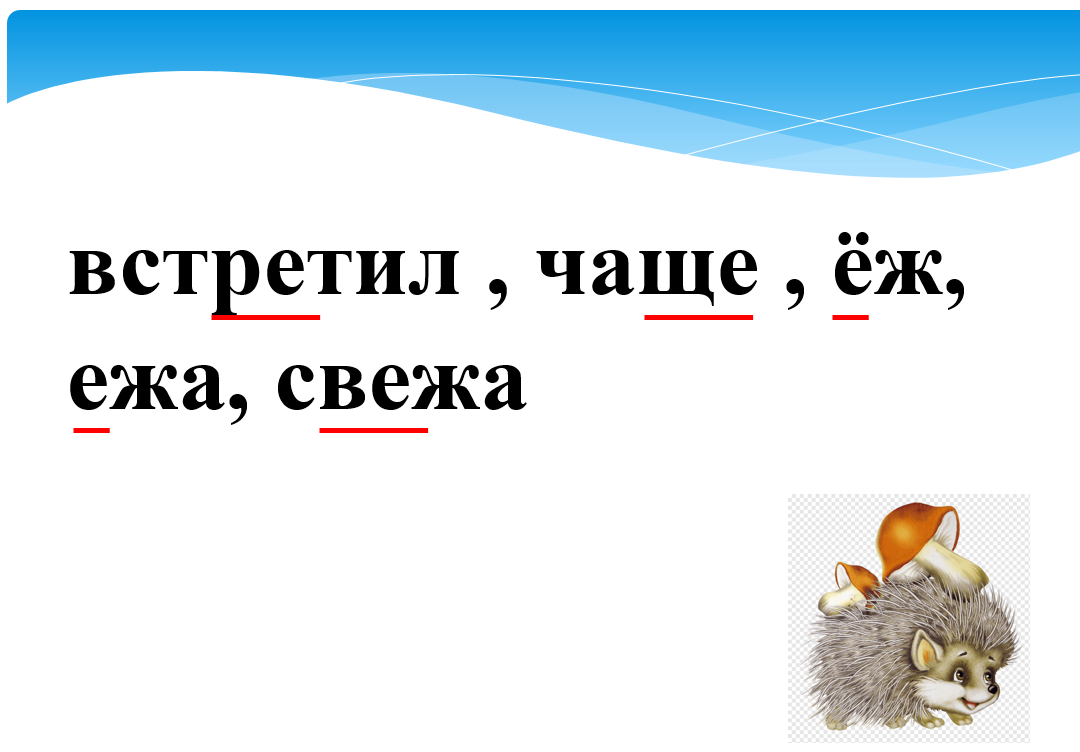 -Определим место этих букв в словах. (В начале слова, после мягких согласных.)- На каких две команды можно их разделить?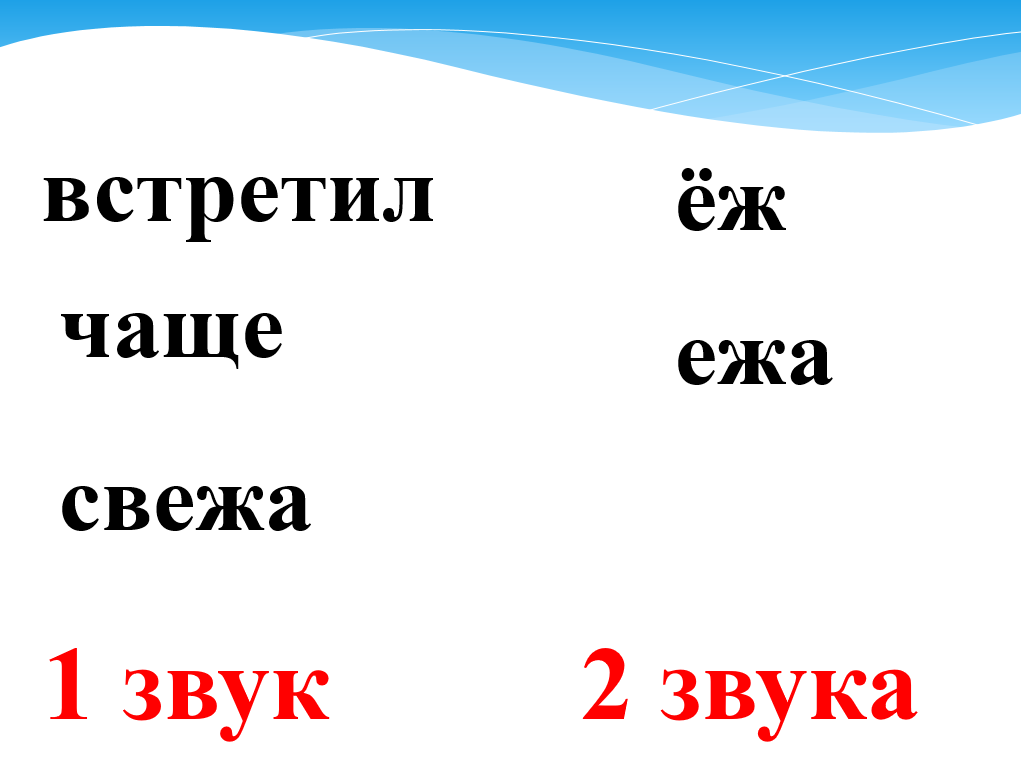 -Сколько работ выполняет буква е в первой команде? Какой звук обозначает? (Звук [э])-Сколько работ выполняют буквы е и ё во второй команде? Какие звуки они обозначают? (Звуки [йо], [йэ])-Мы знаем, что гласные буквы умеют командовать согласными. Буквы е, ё, ю, я- буквы- командиры…Помогите мне! Каких согласных? (Мягких согласных.)На доске памятка: после мягких согласных буквы е, ё, ю, я обозначают 1 звук.2) Работа по Букварю.-Продолжаем изучать наши хитрые буквы. На форзаце в конце Букваря прочитайте слова с буквой ю.(Юла, нюх, юбка, юнга, утюг, изюм, салют, мюсли, рюкзак, клюква, малютка, сюрприз.)-Прочитаем вслух. Объясните лексическое значение слов юнга, мюсли.Вопрос знатокам: разыщите слова, в которых буква ю стоит в начале слова. Прочитайте. ( Юла, юбка, юнга.)-Давайте произнесём эти слова. Сколько звуков вы услышали в начале слова? (Два.) Какие звуки? ([йу])Вывод (дополняем памятку на доске): если буквы е, ё, ю, я стоят в начале слова, то они обозначают два звука.Физпауза под музыку3) Продолжаем работу. Следующее задание для грамотных читателей. У каждой пары есть задание на карточке. Прочитайте.Стимул. Помогите распределить ребят на спортивные соревнования. Задание:З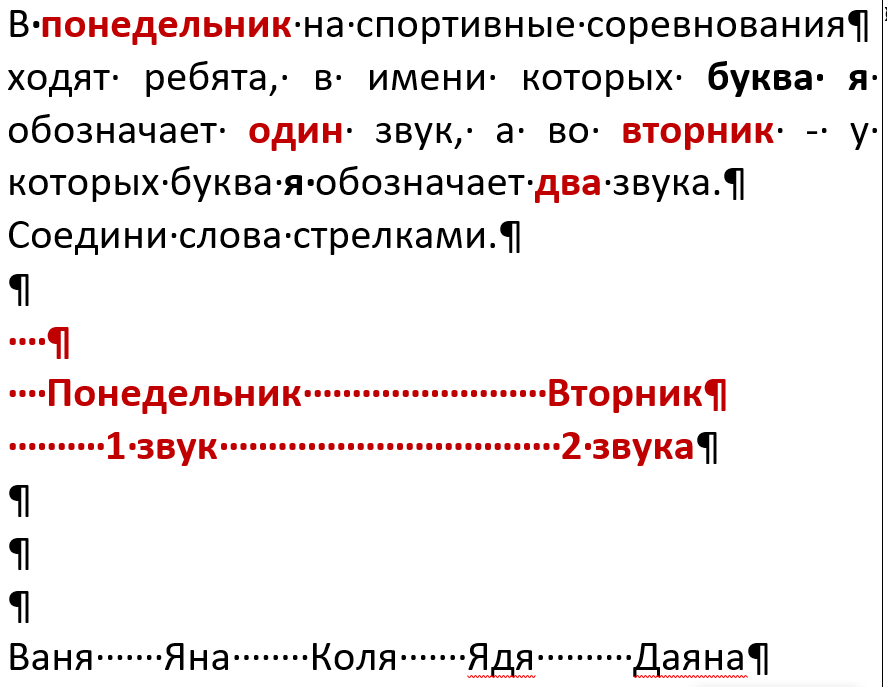 Ключ для проверки: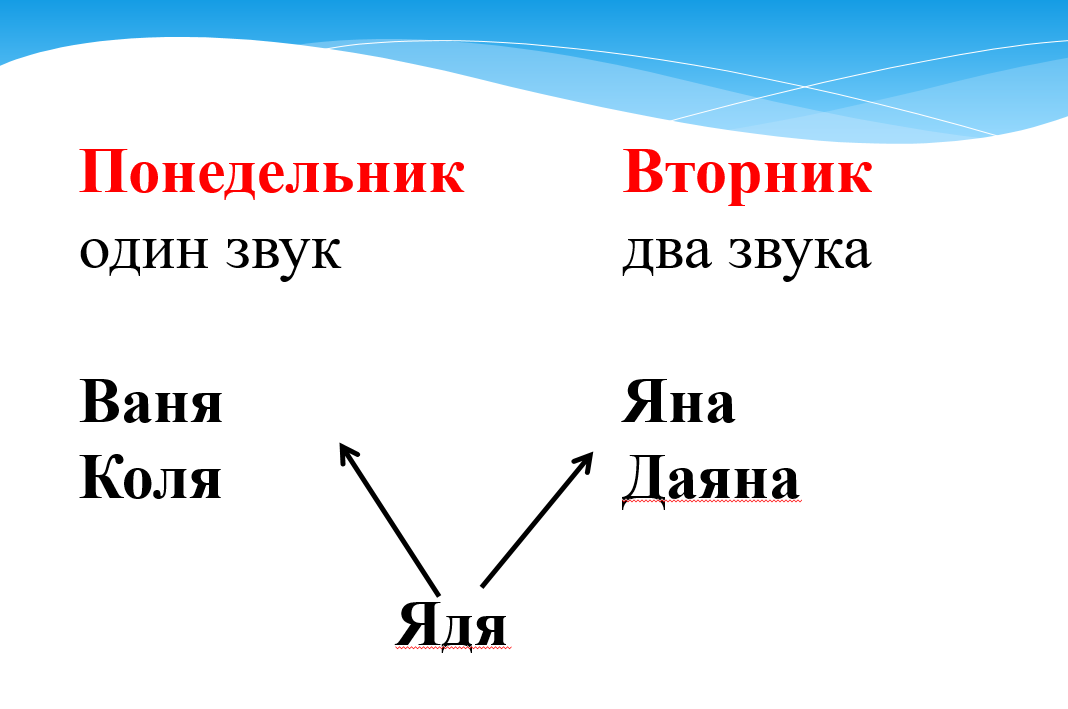 -Как вы понимаете задание? (Нужно прочитать слова, определить место буквы я в слове. Затем стрелками соединить имена, в которых буква я обозначает один звук, с понедельником, два звука- со вторником.)-Почему имя Ядя попало в две группы? (Две буквы я выполняют разную работу.)- Обратимся к памятке на доске. Мы пришли к выводу, что буквы е, ё, ю, я обозначают два звука в начале слова. А почему во вторую группу вы добавили имя Даяна?  Буква я стоит не в начале слова! Правильно, мы знаем, что эти буквы обозначают два звука еще и после гласных.(Добавляем в памятку на доске: два звука после гласных.)-С помощью памятки расскажите друг другу в парах, когда буквы е, ё, ю, я обозначают один звук, а когда два. Заслушаем одну пару.Упражнение для глаз( по рекомендации Сан Пин)4) Следующее задание- «Шифровальщики». Работаем в парах. Прочитайте задание на карточке.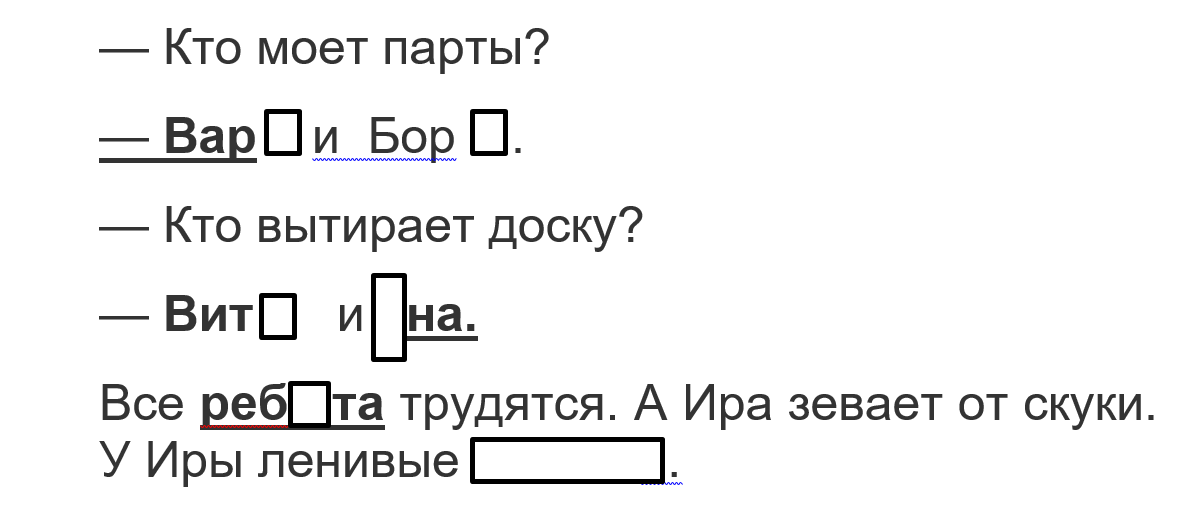 -Что необычного вы увидели в тексте? (Пропущены буквы и слово.) Вставьте их. Какую букву вставили? (Букву я.) Какое слово? (Руки.) Как вы понимаете- «ленивые руки»? А какие руки у товарищей Иры? (Трудолюбивые, золотые у тех людей, кто умеет трудиться, качественно выполняет свою работу.)-В словах, которые подчёркнуты, определите, сколько звуков обозначает буква я. Докажите, почему. Проверяем на слайде.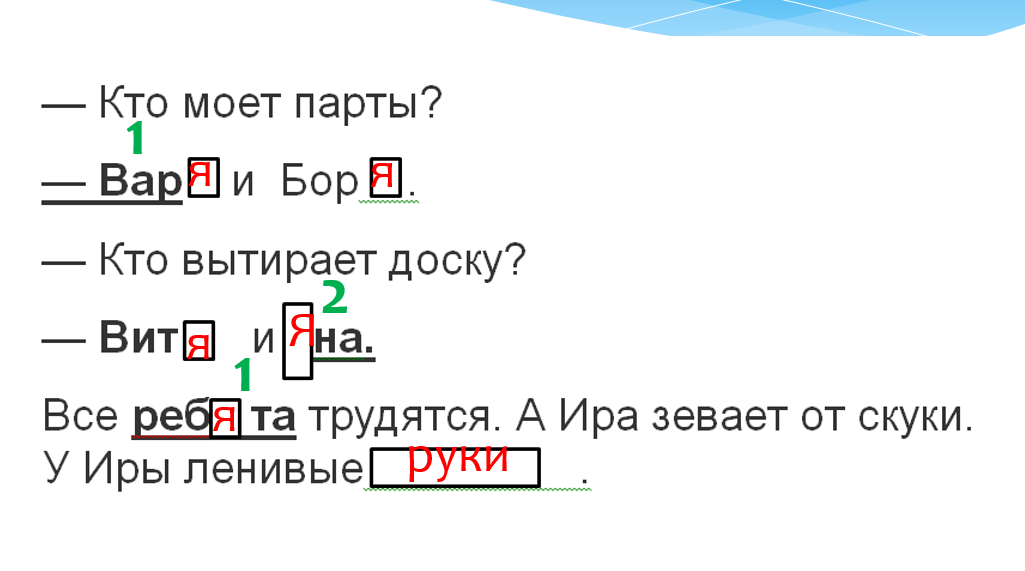 5) Мы отлично выполняли все задания Читайки. Пришло время проверить, что вы заполнили о наших буквах. Я предлагаю поиграть в игру «Верю- не верю.) Помним правила игры: верю- это «+», не верю – «-». (У учащихся на парте карточка с таблицей.)Вопросы игры:-Буквы е, ё, ю, я – гласные буквы.-Буквы е, ё, ю, я- буквы- командиры твёрдых согласных.-В начале слова эти буквы обозначают два звука.-Буквы е, ё, ю, я обозначают один звук после гласных.-В слове ель буква е обозначает два звука [й э].-В слове лес буква е выполняет одну работу и обозначает один звук [э].Проверка на слайде.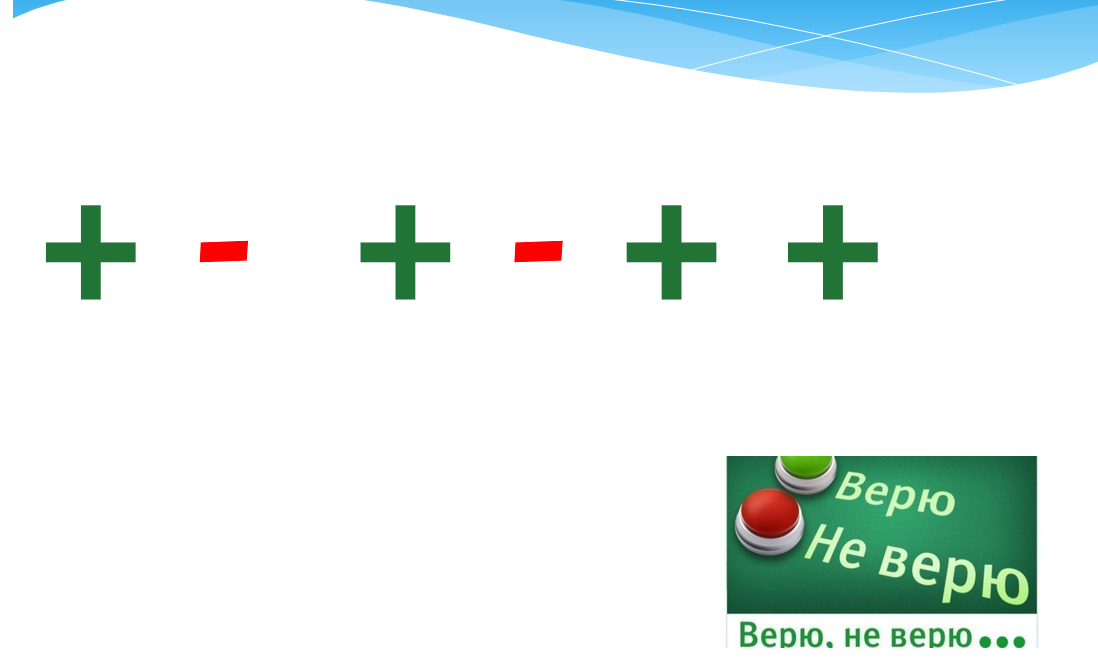 -Давайте уточним, где вы поставили минусы и почему.IV. РЕФЛЕКСИЯ. ИТОГИ УРОКА.-А сейчас оцените свою работу. Если не было ошибок, подарите себе зелёный шарик, одна- две ошибки- жёлтый, больше- синий.Встаньте ребята с зелёными шариками. Вы молодцы! Вы отлично справились с заданием. Встаньте ребята с жёлтыми шариками. Вы тоже молодцы. У кого было больше ошибок, не огорчайтесь. У нас впереди ещё много уроков. Буквы е,ё, ю, я раскрыли нам не все секреты. (Добавляю в памятку на доске. чистый лист- «секретик» на следующий урок.)-Давайте вернёмся к задачам урока. Удалось ли нам найти ответы на поставленные вопрос «Когда?»? (Да.)-Не зря говорят, что знания- это путь к победе. Сегодня на уроке мы одержали маленькую общую победу. Спасибо за урок!Учитель начальных классовсредней школы № 5 г. Сморгони Мусская Татьяна Мечиславовна